15  SGK Hizmet Merkezi Açılışı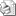 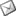 Sayı     : 2009 / 15İLGİ   : T.C. Sosyal Güvenlik Kurumu Başkanlığı İzmir Sosyal Güvenlik İl Müdürlüğü’nün 04.01.2010 tarihli yazısıSosyal Güvenlik İl Müdürlüğü’nün daha hızlı, etkin ve verimli hizmet verebilmesi için Çalışma ve Sosyal Güvenlik Bakanı Sayın Ömer DİNÇER’in katılımlarıyla İl Müdürlüğü’ne bağlı olarak hizmet verecek olan Karşıyaka Sosyal Güvenlik Merkezi ve Büyük İşverenler Sosyal Güvenlik Merkezi açılışına katılımınız hususunda gereğini önemle rica ederiz.Özcan KILKIŞ                                                                                                İbrahim BAYRAMGenel Sekreter                                                                                                  Başkan Vekili    Karşıyaka Sosyal Güvenlik Merkezi  Açılış Tarihi      : 08 Ocak 2010 Cuma Saat : 14.00Adres              : Bahriye Üçok Blv. No : 57 / 1 – A Karşıyaka / İZMİRBüyükşehir İşverenler Sosyal Güvenlik MerkeziAçılış Tarihi      : 08 Ocak 2010 Cuma Saat : 15.00Adres              : Milli Kütüphane Caddesi No : 14 / A Konak / İZMİR